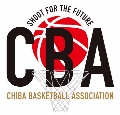 一般社団法人千葉県バスケットボール協会正会員（社員）入会のお願い私ども「一般社団法人千葉県バスケットボール協会」では，協会の活動を支援していただける「正会員（社員）」を募集しております。 　当協会は，バスケットボールの普及・育成・強化を図り，県民の心身の健全な発達と地域の活性化に寄与することを基本理念とし，活動理念をバスケットボールに携わる全ての人の幸せを願い，多くのプレイヤーとサポーターと共に活動を広げ，夢と感動を与えるバスケットボール文化の創造を目指しております。＜入会条件＞　本協会の加盟団体及び傘下団体に所属する１８歳以上の者であること　　　　　　　　※　理事会において，承認されない場合もあります。＜年会費＞　　３,０００円＜振込先＞　　千葉銀行　西船橋支店　　普通　３９９３３７９口座名　　一般社団法人千葉県バスケットボール協会（イッパンシャダンホウジンチバケンバスケットボールキョウカイ）＜期　間＞　　入会時の年会費充当期間は，入会日にかかわらず，その年度末の３月３１日までとします。＜継続入会＞　年会費の入金のみで，継続入会となります。ただし，入会申込日以外の記載事項に変更が生じた場合は，入会申込書の再提出となります。＜総会出席＞　毎年６月１５日の社員総会へ出席していただきます。（議決権１）＜問合せ先及び入会申込先＞　　一般社団法人千葉県バスケットボール協会事務局　〒273-0031　千葉県船橋市西船4-18-14　西船スカイマンション　701号TEL：０４７－４０１－１５８１FAX：０４７－４０１－１７８１E-mail：chiba.basketball@cbba.jp※　正会員（社員）入会申込書は，メール添付でも可能です。 一般社団法人千葉県バスケットボール協会正会員（社員） 入会申込書一般社団法人千葉県バスケットボール協会の定款及び基本規定に従い，入会を希望します。一般社団法人千葉県バスケットボール協会事務局〒273-0031　千葉県船橋市西船4-18-14　西船スカイマンション　701号TEL：０４７－４０１－１５８１FAX：０４７－４０１－１７８１E-mail：chiba.basketball@cbba.jp入会申込日西暦　　　　　年　　　月　　　日所属団体役　職ふりがな氏　名住　所　〒電話番号携帯番号E-mailアドレス